Community College of Allegheny County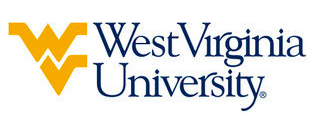 & West Virginia University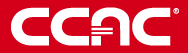 Associate of Science in Liberal Arts & Science leading to Bachelor of Arts in English (WVU- BA) Suggested Plan of StudyTo be admitted to the English program, student must have a 2.0 GPA in all ENGL classes taken, and a 2.0 overall GPA.  The department will accept students with an overall GPA below a 2.00, if it is the result of low grades outside of the Humanities.Students transferring to West Virginia University with an Associate of Arts or Associate of Science degree will have satisfied the General Education Foundation requirements at WVU.Students completing degrees in WVU’s Eberly College of Arts and Sciences are encouraged to work with their advisors to integrate completion of an academic minor or minors into their programs of study, to the degree allowed within elective hours. WVU offers over 100 minors that complement major fields of study, build on students’ unique interests, expand perspectives, and broaden skills. See http://catalog.wvu.edu/undergraduate/minors/#minorsofferedtext for a list of available minors. Allegheny County students may begin completion of certain minors at CCAC by utilizing ELECTIVE hours to take courses equivalent to the minor’s introductory requirements at WVU.Students who have questions regarding this articulation agreement or the transferability of coursework may contact the WVU Office of the University Registrar. All other questions should be directed to the WVU Office of Admissions.      The above transfer articulation of credit between West Virginia University and Community College of Allegheny County, is approved by the Dean, or the Dean’s designee, and effective the date of the signature.  ____________________________________      	     ____________________________________          	_______________	       Print Name	 		           Signature		  	        DateValerie Lastinger Ph.D. Associate Dean for Academics of WVU’s Eberly College of Arts and ScienceCommunity College of Allegheny CountyHoursWVU EquivalentsHoursYear One, 1st SemesterYear One, 1st SemesterYear One, 1st SemesterYear One, 1st SemesterENG 1013ENGL 1013Computer Information Technology Elective3-4Computer Information Technology Elective3-4General Elective3General Elective3Humanities Elective3Humanities Elective3Social Science Elective3Social Science Elective3TOTAL15-1615-16Year One, 2nd SemesterYear One, 2nd SemesterYear One, 2nd SemesterYear One, 2nd SemesterENG 1023ENGL 1023General Elective3Elective3ENG 203 / 204 / 205 / 206 (select one)3ENGL 261 / 262 / 241 / 2423Major Field Elective 3Elective3Mathematics Elective3-4Mathematics Elective3-4TOTAL15-1615-16Year Two, 1st SemesterYear Two, 1st SemesterYear Two, 1st SemesterYear Two, 1st SemesterSPH 1013CSAD 2703Science Elective3-4Science Elective3-4ENG 203 / 204 / 205 / 206 (select one)3ENGL 261 / 262 / 241 / 2423Major Field Elective 6Elective6TOTAL15-1615-16Year Two, 2nd SemesterYear Two, 2nd SemesterYear Two, 2nd SemesterYear Two, 2nd SemesterENG 203 / 204 / 205 / 206 (select one)3ENGL 261 / 262 / 241 / 2423Major Field Elective 6Elective6General Electives6Elective6TOTAL1515WEST VIRGINIA UNIVERSITYWEST VIRGINIA UNIVERSITYWEST VIRGINIA UNIVERSITYWEST VIRGINIA UNIVERSITYYear Three, 1st SemesterYear Three, 1st SemesterYear Three, 2nd SemesterYear Three, 2nd SemesterForeign Language 1013Foreign Language 1023ENGL Language Course3ENGL Major Author3ENGL Gender/Mlt Cult./Transnat3ENGL Elective 300-4003ENGL Elective 300-4003ENGL Elective 300-4003General Elective3General Elective3TOTAL15TOTAL15Year Four, 1st SemesterYear Four, 1st SemesterYear Four, 2nd SemesterYear Four, 2nd SemesterForeign Language 2033Foreign Language 2043ENGL Methods Course3ENGL Capstone3General Elective9General Elective9TOTAL15TOTAL15